Plus – moins – aussi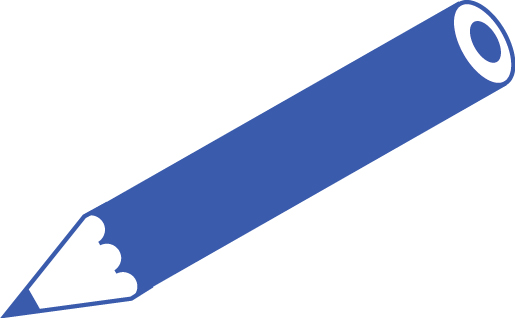 Forme des phrases avec moins (-), plus (+) et aussi (=). 

Exemple :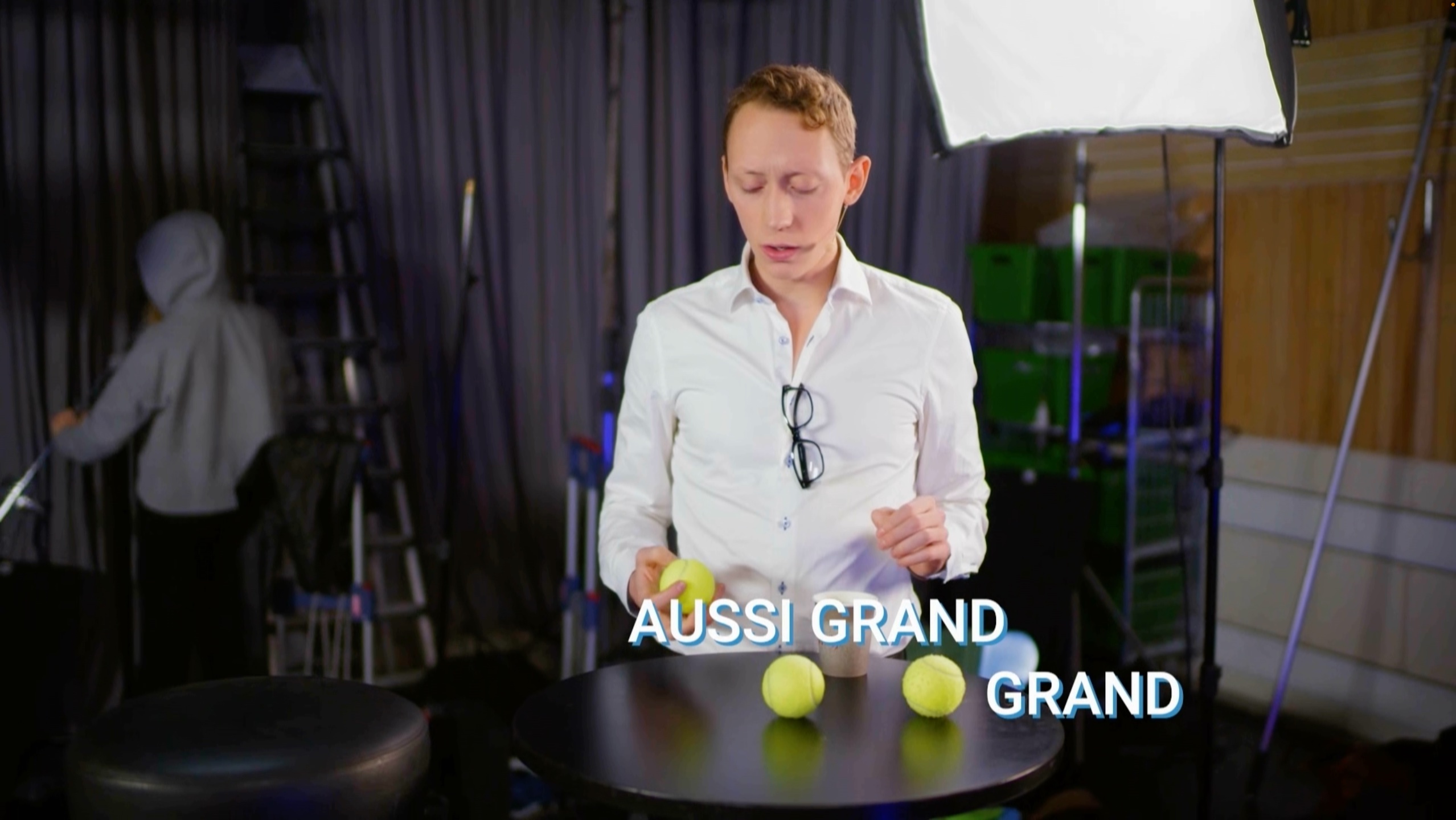 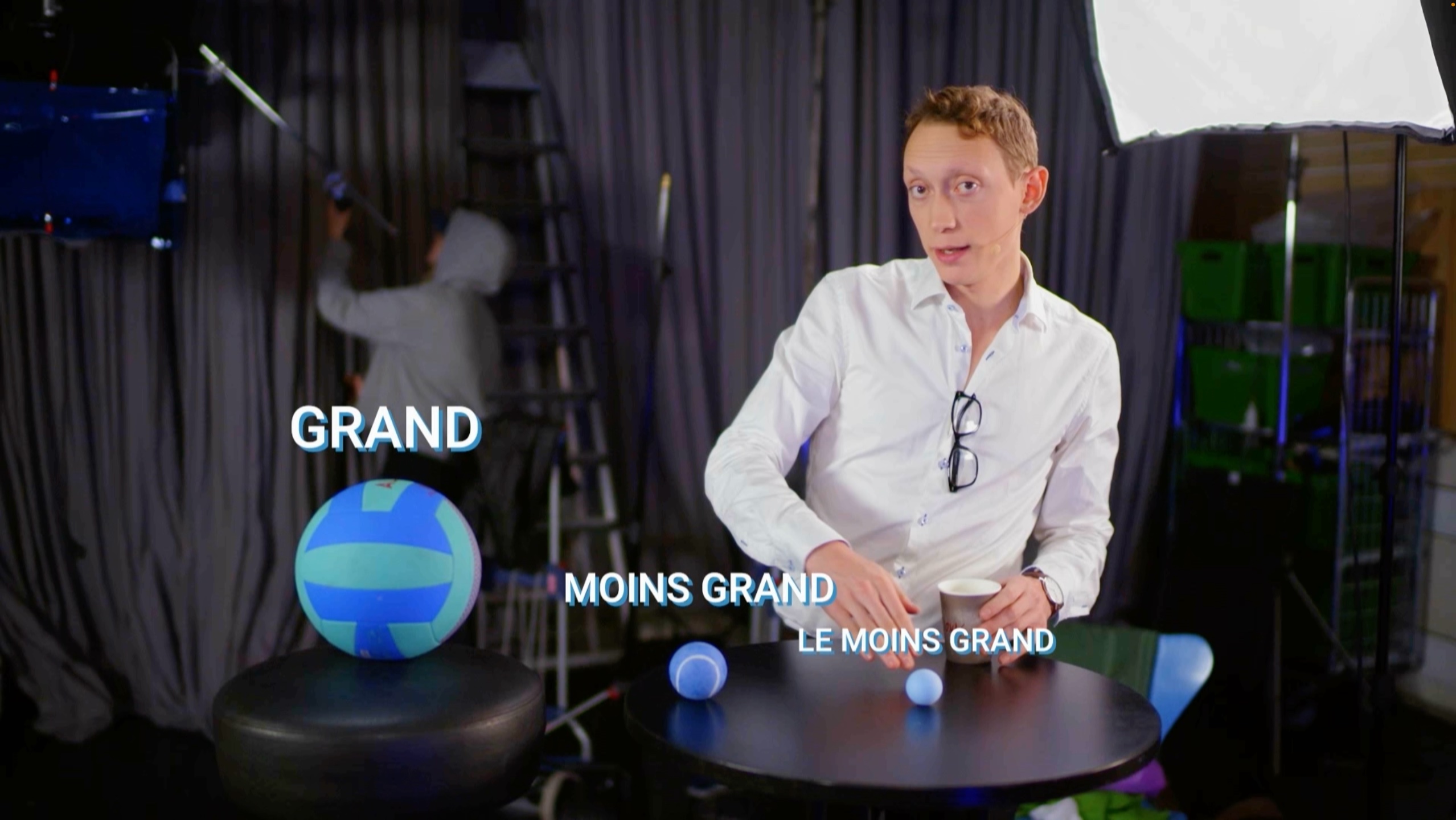 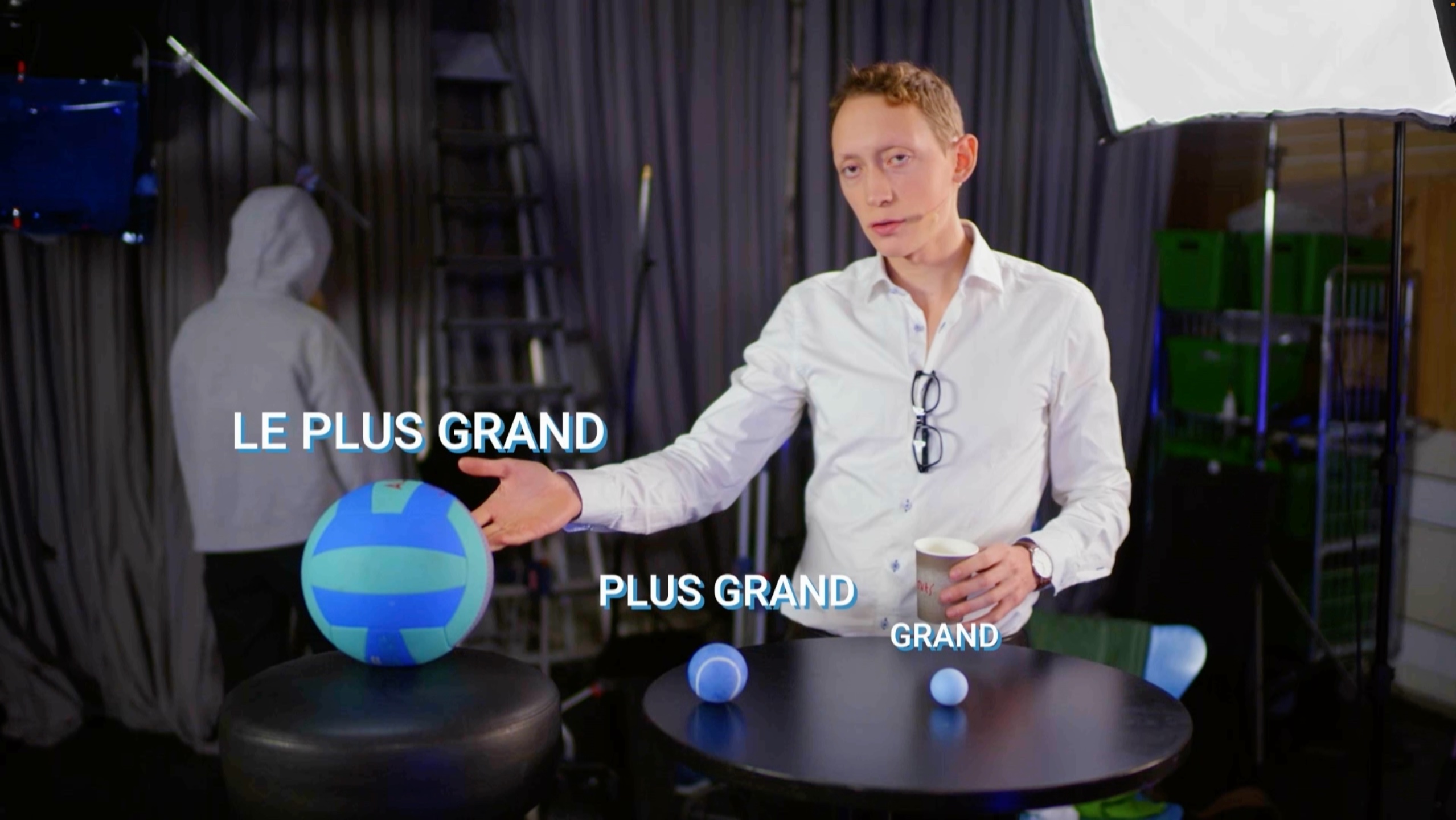 le chien/grand (+)		Le chien est grand. – Le chien est plus grand.							– Le chien est le plus grand. la maison/petite (-)		La maison est petite. – La maison est moins petite.						– La maison est la moins petite. la grand-mère/forte (+)	La grand-mère est forte. – La grand-mère est plus 						forte. – La grand-mère est la plus forte.l´histoire/triste (-)		L’histoire est triste. – L’histoire est moins triste.							– L’histoire est la moins triste.  la baguette/longue (=)	La baguette est longue. – La baguette à gauche 						est aussi longue que la baguette à droite.  le garçon/heureux (-)	Le garçon est heureux. – Le garçon est moins 							heureux. – Le garçon est le moins heureux.  